UNIVERSIDAD NACIONAL DE INGENIERÍA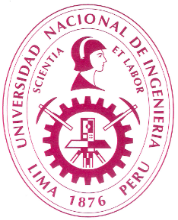 Facultad de INGENIERÍA AMBIENTALESCUELA PROFESIONAL DE INGENIERÍA SANITARIACurrículum Vitae del DocenteCompletar el currículum vitae en MÁXIMO DOS PÁGINAS y enviarlo a las siguientes direcciones:        acreditacionfia@uni.edu.peNombreTítulo ProfesionalMayor Grado AcadémicoDoctor, Maestría, Bachiller NivelCatedrático principal (A), asociado (B), auxiliar (C) - Nombrado (contratado)EducaciónEstudios, grados académicos y título profesional. Universidad. Año. Lugar.Experiencia Profesional y AcadémicaCargo o función. Institución. Año. Lugar.Catedrático asociado. Facultad de Ingeniería. Universidad Ricardo Palma. 2001 a la fecha.ColegiaturaColegio Profesional y año de colegiaturaMiembro de Sociedades Científicas y Profesionales Colegio de Ingenieros del Perú.1986 IEEE. 2004Servicio Profesional e Institucional Cargo o función. Institución. Año. Lugar.  Evaluador de proyectos de investigación y desarrollo del Fondo para la Inversión en Ciencia y Tecnología FINCYT. 2008. Coordinador nacional del Consejo de Usuarios del Organismo Supervisor de la Inversión Privada OSINERGMIN. 2005 – 2007. Participante activo en el Comité de Normas Técnicas del sector eléctrico del INDECOPI. 2005 a la fecha. Lima, Perú. Evaluador de proyectos de investigación en ciencias e ingeniería Del Consejo Nacional de Ciencia y tecnología CONCYTEC. 2005.Premios y Reconocimientos Nombre del premio o reconocimiento. Institución otorgante. Año.   Lugar. Mejor Consejero de Rama Estudiantil IEEE. Lima. 2005.  Reconocimiento IEEE por apoyo en las actividades de la institución. 2003. Mejor profesor del semestre 2012-I, Curso……., Escuela……..,  Universidad……….  Ganador de la Beca del Banco Mundial para estudios de postgrado  en Japón. 1988 – 1994.Exposición en conferencias y publicaciones Título de la conferencia o publicación. Nombre de la revista, o congreso. Año. Lugar. “Sistemas Inteligentes en Ingeniería”, XV Congreso Internacional de Ingeniería Eléctrica, Electrónica y Sistemas INTERCON, Trujillo, Peru,   2008. LibrosParticipación en conferencias, seminarios y programas de desarrollo profesional  Título de la conferencia, charla, seminario, curso o taller. Institución organizadora. Año. Lugar. Taller de “Liderazgo y Coaching Personal”. Colegio de Ingenieros  del Perú. 2009. Lima, Perú. Curso: “Nuevos Sistemas Logísticos”. Colegio de Ingenieros del  Perú. 1998.Otras Actividades Otras actividades profesionales, cívicas, de apoyo social, etc. Miembro voluntario del Cuerpo de Bomberos del Distrito de San  Martín de Porres. 1995 – 2001.Idiomas Inglés.  Alto nivel hablado y escrito. Japonés. Medio nivel hablado y escrito.  Francés. Básico.